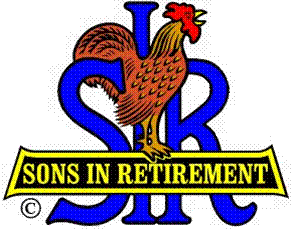 Las Trampas Branch 116Luncheon Meeting AgendaFebruary 20, 201711:30 AM Call to Order – Big Sir.WelcomePledge of Allegiance.Invocation:  Matt Arena Introduce Head TableLittle Sir:  Marty KatzChaplin: Matt ArenaGuest Speaker – Jeff Lynch Introduce Guests & VisitorsGuests:  Visitors:Induct New Members (if any) Big Sir Comments:Boundary Oak VotingSunshine Report – Matt ArenaMarty Katz – Storyteller11:45 PM – Lunch12:15 PM Committee Reports12:30 PMLittle Sir:Introduce Guest Speaker – Jeff LynchRaffle DrawingAsk February Birthday guys to stand / sing Happy Birthday (Paul King & Robbie)Drawing for Free Lunch.Sign God Bless America.